MATRÍCULA    4T ESO                2021-22   INS CAN VILUMARA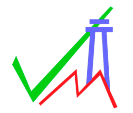 PERIÒDE: DEL 24 AL 30 JUNYOmpli les zones ombrejades, gravi el document i adjunti’l amb la documentacióPagament de la quota de material i sortides 80€PER COMPLETAR LA MATRÍCULA DEL VOSTRE FILL/A HEU D’ADJUNTAR LA SEGÜENT DOCUMENTACIÓ:AQUEST MATEIX FULL COMPLIMENTATRESGUARD DEL PAGAMENT DE LA QUOTA DE MATERIAL I SORTIDES Copia DNI/PASSAPORT/NIE DE L’ALUMNE/A STOTA AQUESTA DOCUMENTACIÓ HA D’ESTAR ESCANEJADA (PREFERENTMENT EN PDF) I ADJUNTADA (no INCRUSTADA) I ENVIADA PER CORREU ELECTRÒNIC O PRESENCIALMENT A LA HORA COMUNICADACORREU:	matriculacio4eso.canvilumara@gmail.com
ASUMPTE: 	MATRICULA DNI XXXXXXX-XAdjuntar la documentacióNom1r Cognom2n CognomAlumne/aDNI/Passap./NIEREPETEIX ? Alumne/aNom1r CognomMòbilCorreu electrònic (@)Mare/TutoraNom1r CognomMòbilCorreu electrònic (@)Pare/TutorMETODE: TRANSFERÈNCIAMÈTODE: TARGETABANC DE SABADELL
ES74 0081 0238 0200 0135 6838BENEFICIARI: INS CAN VILUMARAIMPORT: 80€CONCEPTE: 
QUOTA 4ESO NOM+COGNOM ALUMNE/AGUARDEU EL RESGUARD DE PAGAMENTCAIXER DE BANC DE SABADELLOPCIÓ: PAGAMENT A TERCERS – CODI 4142
PREMEU QUOTA4ESO NOM+COGNOM ALUMNE/AIMPORT: 80€ACCEPTAR per imprimir comprovantGUARDEU EL RESGUARD DE PAGAMENT